PersonalmeldungAllianz Partners ernennt Julia Palte zum Global Head of StrategyDamit baut Allianz Partners das Transformations- und Strategieteam aus, um die auf Simplicity ausgerichtete strategische Agenda weiter voranzutreiben.  München, 06.07.2021. Seit 1. Juli 2021 verstärkt Julia Palte Allianz Partners als Global Head of Strategy. In ihrer Funktion wird sie die Transformation des Unternehmens weiter vorantreiben, die auf eine Vereinfachung der Produkte, Prozesse und IT-Lösungen abzielt.Palte war zuletzt Partnerin bei Ernst & Young in Deutschland und bringt über 10 Jahre Erfahrung in der Strategieberatung im Versicherungssektor mit. Ihre Expertise liegt in den Bereichen Strategie und Business Transformation sowie Digitalisierung und Omni-Channel; darüber hinaus hat sie zahlreiche Vertriebs- und Wachstumsprogramme begleitet und Ökosystemansätze vorangetrieben. Palte hat einen Diplom in Wirtschaftswissenschaften sowie einen MBA in Insurance.Philipp Kroetz, Chief Transformation Officer und Mitglied des Vorstandes von Allianz Partners, zur Neubesetzung: „Wir sind überzeugt, dass der Erfolg unserer Geschäfts- und IT-Transformation von entscheidender Bedeutung ist, um die marktführende Wettbewerbsfähigkeit von Allianz Partners zu sichern. Ich freue mich, Julia zu diesem wichtigen Zeitpunkt bei Allianz Partners willkommen zu heißen – ihre starke Erfolgsbilanz in der Versicherungsbranche, sowohl bei Transformations- als auch bei Wachstumsthemen, wird uns dabei helfen, unsere ambitionierte strategische Agenda umzusetzen."  Über Allianz Partners Die Allianz Partners Gruppe, mit Firmenhauptsitz in Frankreich, Saint Ouen, ist auf Versicherungsschutz und Hilfeleistungen in zahlreichen Geschäftsfeldern spezialisiert. Die Unternehmensgruppe ist Spezialist für sogenannte B2B2C Lösungen und weltweit in den Bereichen Assistance, Gesundheit & Leben, KFZ und Reiseversicherungen tätig. Diese Angebote, die eine Kombination aus Versicherung, Services und Technologie darstellen, stehen Geschäftspartnern sowie deren Kunden über direkte und digitale Kanäle unter den vier folgenden international bekannten Marken zur Verfügung: Allianz Assistance, Allianz Care, Allianz Automotive und Allianz Travel. Rund 19.400 Mitarbeiter, die in über 75 Ländern vertreten sind, wickeln jährlich etwa 58 Millionen Fälle in 70 verschiedenen Sprachen auf allen Kontinenten ab. Allianz Partners ist in Deutschland mit verschiedenen Unternehmen vertreten: Die AWP P&C S.A., Niederlassung für Deutschland und die Allianz Partners Deutschland GmbH bieten Leistungen im Bereich Spezialversicherungen für Reise, Freizeit und Auslandsaufenthalte sowie Assistance-Leistungen an. Zu Allianz Partners gehören zudem die Automotive VersicherungsService GmbH als Versicherungspartner des Automobilhandels sowie die MAWISTA GmbH als Spezialist in der Vermittlung von zielgruppenspezifischen Krankenversicherungen für vorübergehende Auslandsaufenthalte sowie Aufenthalte von Gästen aus dem Ausland in Deutschland. Die Allianz Handwerker Services GmbH bietet umfassende Leistungen rund um das Schaden- und Immobilienmanagement, modernisiert und repariert deutschlandweit mit eigenen Ingenieuren und geprüften Handwerkern. Als Customer Support Center erbringt die Mondial Kundenservice GmbH im 24/7-Betrieb Dienstleistungen für die Versicherungswirtschaft, zudem stehen über diese Gesellschaft auch die Leistungen der Allianz Handwerker Services GmbH für die Versicherungswirtschaft zur Verfügung. Außerdem ist Allianz Partners im Bereich Rehabilitationsmanagement mit der rehacare GmbH vertreten. Sie unterstützt Menschen nach Unfall oder schwerer Krankheit auf dem Weg ihrer Rehabilitation. Die Warranty GmbH ist auf die Vermittlung und Abwicklung von Kfz-Garantie-Versicherungen spezialisiert.Für weitere Presseauskünfte und Rückfragen wenden Sie sich bitte an:Sabrina Schertel  	Vanessa LindnerUnternehmenskommunikation	Hansmann PRAllianz Partners Deutschland	Telefon: (089) 360 54 99 - 12Telefon: (089) 26 20 83 - 1153 	E-Mail: v.lindner@hansmannpr.de E-Mail: presse-awpde@allianz.com	Lipowskystraße 15 Bahnhofstraße 16 	81373 München85609 Aschheim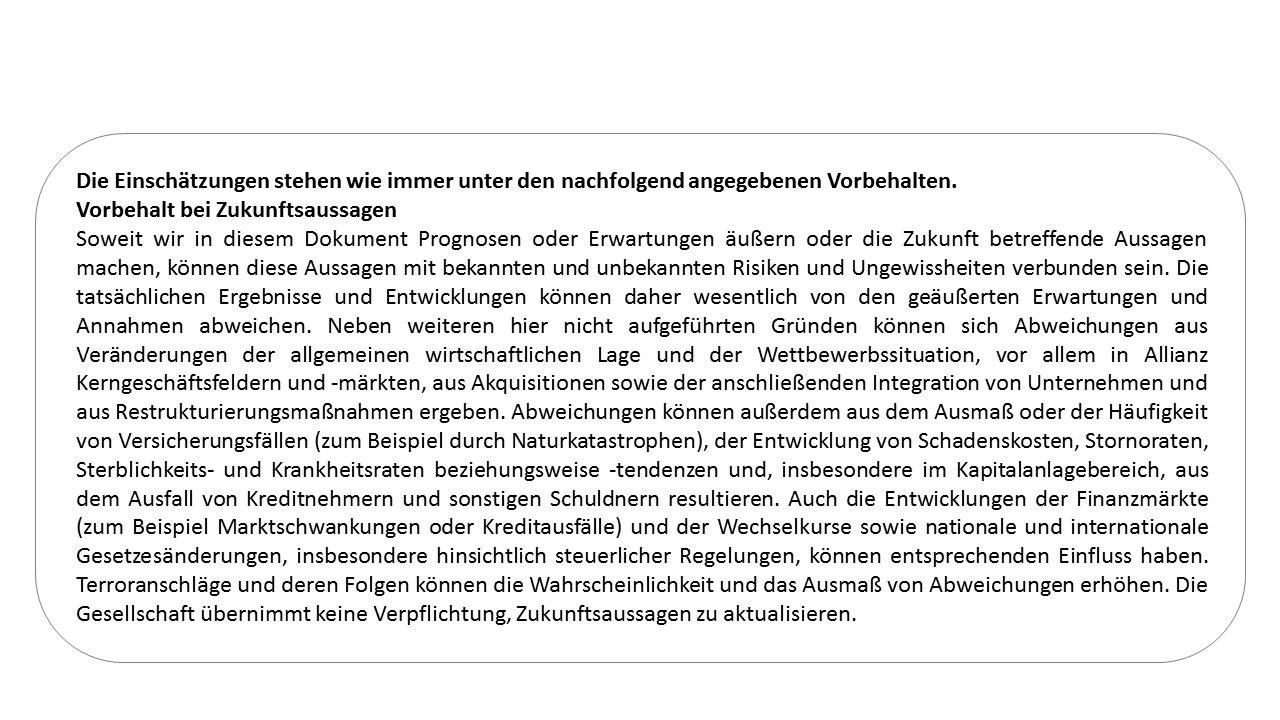 